All-weather TKS (FIKI)-equipped Ovation • WAAS equipped ADS-B in/out • beautiful paint and interiorSTATUS Total time: 1,630 hours since new (subject to change)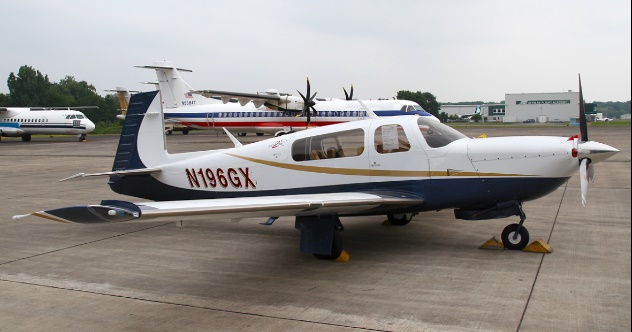 Engine: 1,630 hours since new, Continental Platinum I0-550-GProp: 1,630 since new, Hartzell 3-bladeAnnual: completed December 2019 No damage historyEXTERIOR/INTERIORExterior trim: Matterhorn White over Sapphire Blue with Las Vegas Gold and burgundy accentsInterior: beige leather interiorAVIONICSGarmin GDU 1040, 10” Primary Flight Display, three-axis flight dynamics, air speed, altitude, vs, hsi with perspective modes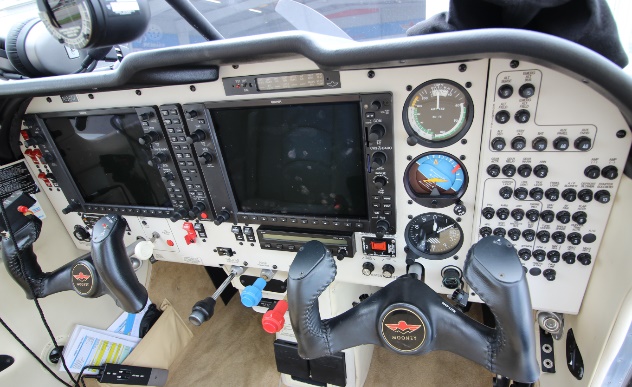 Garmin GDU 1042, 10” Multi-Function DisplayGarmin GDC 74a Integrated Digital Air Data Computer, constant display of TAS, CAS, wind direction, VSI and TATGRS77 Solid-State Attitude and Heading Reference SystemDual Garmin GIA63W, WAAS integrated radio modules with IFR-approved GPS, VHF navigation with ILS and VHF communication with 16-watt 8.33-khz transceivers GMA 1347 Digital Audio Panel with marker beacon and intercomGTX 345R Integrated ADS-B In / Out TransponderGarmin GEA 71 Airframe/Engine Interface UnitGarmin GMU 44 MagnetometerStand-by instrumentation, including ADI, A/S, altimeter, and magnetic direction indicator with emergency lightingGarmin GDL 69A Satellite Data Link – weather radar, satellite text, graphic weather data link and audio infotainment  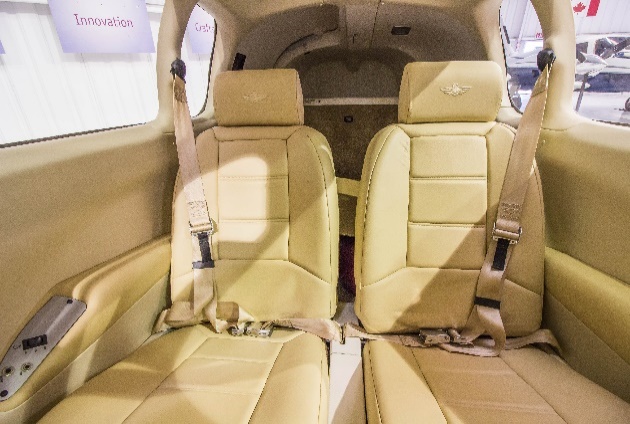 attitude indicators stand-by electricalL3 WX-500 StormscopeAUTOPILOTSTEC 55X 2-axis AutopilotADDITIONAL EQUIPMENT89 gallons fuel capacityTKS deice system – flight into known icing approved (FIKI)Oxygen systemAmSafe airbag pilot and copilot seats onlyPlatinum engine upgradeinstallation of hot-wire plugs for Bose (pilot and copilot)